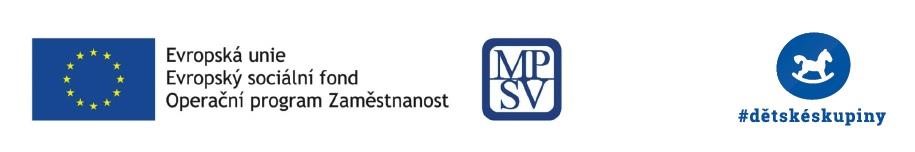 POSUDEK O ZDRAVOTNÍ ZPŮSOBILOSTI DÍTĚTE K PŘIJETÍ DO DĚTSKÉ SKUPINY POSUZOVANÉ DÍTĚ Jméno, popřípadě jména, a příjmení:      Datum narození:        	 Účel vydání posudku: PŘIJETÍ DÍTĚTE DO DĚTSKÉ SKUPINY POSUDKOVÝ ZÁVĚR: Posuzované dítě (vyberte):  je zdravotně způsobilé k nástupu do dětské skupiny  není zdravotně způsobilé k nástupu do dětské skupiny je zdravotně způsobilé s tímto omezením: Posuzované dítě trvale užívá léky:   Posuzované dítě má tyto alergie:   Jiné: Posuzované dítě se (vyberte): podrobilo všem stanoveným pravidelným očkováním podrobilo stanoveným pravidelným očkováním s výjimkou ……………………………… ………………………………………………………., protože je proti nákaze imunní podrobilo stanoveným pravidelným očkováním s výjimkou ……………………………… ..……………………………………………………., protože má trvalou kontraindikaci, kvůli které se nemohlo tomuto pravidelnému očkování podrobit  nepodrobilo stanoveným pravidelným očkováním Posudek vystaven dne:  Razítko a podpis lékaře: Posudek převzala oprávněná osoba (jméno, příjmení, vztah k dítěti): V 	 	dne 	 	 	 	 	_____________________ 	  	 	 	 	 	 	 	 	Podpis  Poučení:  Proti tomuto lékařskému posudku lze podle § 46 odst. 1 zákona č. 373/2011 Sb., o specifických zdravotních službách, ve znění pozdějších předpisů, do 10 pracovních dnů ode dne jeho prokazatelného předání podat návrh na jeho přezkoumání poskytovateli, který posudek vydal. Lhůta pro podání návrhu na přezkoumání počíná běžet prvním dnem následujícím po dni prokazatelného předání lékařského posudku. Návrh na přezkoumání lékařského posudku nemá odkladný účinek, jestliže z jeho závěru vyplývá, že posuzovaná osoba je pro účel, pro nějž byla posuzována, zdravotně nezpůsobilá, zdravotně způsobilá s podmínkou nebo pozbyla dlouhodobě zdravotní způsobilost. 